Approved 2023/4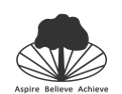  Ofqual (Ofqual guidance extract above taken directly from the Exam system contingency plan: England, Wales and Northern Ireland - What schools and colleges and other centres should do if exams or other assessments are seriously disrupted (last updated 5 October 2023) https://www.gov.uk/government/publications/exam-system-contingency-plan-england-wales-and-northern-ireland/what-schools-and-colleges-should-do-if-exams-or-other-assessments-are-seriously-disrupted) JCQ(JCQ guidance above taken directly from Instructions for conducting examinations 2023-2024 http://www.jcq.org.uk/exams-office/ice---instructions-for-conducting-examinations, section 15, Contingency planning)JCQ Joint Contingency Plan www.jcq.org.uk/exams-office/other-documents JCQ Preparing for disruption to examinations www.jcq.org.uk/exams-office/general-regulations/ JCQ Notice to Centres - Examination contingency plan/examinations policy www.jcq.org.uk/exams-office/general-regulations/notice-to-centres--exam-contingency-plan/ General Regulations for Approved Centres www.jcq.org.uk/exams-office/general-regulations Guidance notes on alternative site arrangements www.jcq.org.uk/exams-office/online-forms Guidance notes for transferred candidates www.jcq.org.uk/exams-office/online-forms Instructions for conducting examinations www.jcq.org.uk/exams-office/ice---instructions-for-conducting-examinations  A guide to the special consideration process www.jcq.org.uk/exams-office/access-arrangements-and-special-consideration/regulations-and-guidanceGuidance for centres on cyber security (Effective from November 2023) www.jcq.org.uk/exams-office/general-regulations/ Information for centres affected by RAAC – the delivery of non-examination assessments and the special consideration process www.jcq.org.uk/exams-office/non-examination-assessments/ GOV.UKEmergency planning and response: Exam and assessment disruption www.gov.uk/government/publications/emergency-planning-and-response-for-education-childcare-and-childrens-social-care-settings Dispatch of exam scripts guide: Ensuring the service runs smoothly; Contingency planning www.gov.uk/government/publications/dispatch-of-exam-scripts-yellow-label-serviceNational Cyber Security CentreThe NCSC's free Web Check and Mail Check services can help protect schools from cyber-attacks.  Two NCSC cyber security services, which are already helping thousands of organisations to protect their websites and email servers from cyber-attacks, are now available to all UK schools.  Both tools are available free of charge, are quick to set up, and thereafter run automatically.  More information is available from the NCSC website.The Department for Education has been asking centres to review National Cyber Security Centre advice following increasing number of cyber-attacks involving ransomware infections. The NCSC information supports centres in cyber security preparedness and mitigation work. Ransomware attacks continue and the Department is reminding centres to review the NCSC advice and to take precautions. This includes ensuring that you have backups in place for your key services and data. For ease of reference, the Department has highlighted key links relating to the NCSC cyber security guidance below: Further ransomware attacks on UK education by cyber criminals - NCSC.GOV.UK Mitigating malware and ransomware attacks Offline backups in an online world Backing up your data Practical resources to help schools improve their cyber security Building Resilience: Ransomware, the risk to schools and ways to prevent it School staff offered training to help shore up cyber defences - NCSC.GOV.UKUseful Contact DetailsOur Contact Details:Stockland Green SchoolSlade Road, Erdington Birmingham, B23 7JHTel:  0121 566 4300   Fax:  0121 566 4302E-mail:  enquiry@stockgrn.bham.sch.ukwww.stocklandgreen.co.ukContingency Site: The Pines SchoolReception in the day 0121 464 6136Head Teacher – Emma PearceAlternative contact: Alex Lawrence a.lawrence@pines.bham.sch.ukContingency Exam Officer at ATS: Exam Officer ATS: ATLP Exams Officer Contingency:Kan Mir.  Phone 0121 323 2221Email info@atlp.org.ukCyber Attack, IT and GDPR:Stockland Green School:Office Manager & School Data Protection Lead - Geraldine Blackhurst ATLP Leads for Data & Cyber security:CSE Technical Delivery Manager – Andy BusbyService Delivery Manager – Luke RouseCompliance & Data Protection Officer - Katie AstburyJCQ: email centresupport@jcq.org.uk Registered Address: 124 Finchley Road,
London, NW3 5JS
Tel: 020 7638 4132NCN: email ncn@ocr.org.uk AQADevas StreetManchesterM15 6EXE-mail: eos@aqa.org.ukTel: 0800 197 7162OCRVocational Qualifications Compliance TeamProgress HouseWestwood WayCoventryCV4 8JQE-mail: support@ocr.org.ukTel: 01223 553998General Qualifications Compliance TeamThe Triangle BuildingShaftesbury RoadCambridgeCB2 8EAE-mail: support@ocr.org.ukTel: 01223 553998Pearson80 StrandLondonWC2R 0RLE-mail: examsofficers@pearson.comTel: 0344 463 2535Eduqas (WJEC)245 Western AvenueCardiffCF5 2YXE-mail: centres@wjec.co.ukTel: 02920 265 077EXAMINATION ESCALATION & CONTINGENCY POLICYEXAMINATION ESCALATION & CONTINGENCY POLICYApproved by: SGS Leadership Team   Date: September 2023Review date: September 2023  These polices are reviewed and updated at least annually on the publication of updated JCQ regulations and guidance on access arrangements and instructions for conducting exams Responsibility: Head of Centre: Marie GeorgeHead of School: Rebecca Goode Introduction and AimsIntroduction and AimsStockland Green School is committed to ensuring that exams are managed and administered effectively. The aim of this policy is to ensure:The planning and management of exams is conducted in the best interest of candidates.Our system of exams administration is efficient and clear, and staff and pupils understand what is required and expected of them.We comply with requirements and guidance set out by the Joint Council for Qualifications (JCQ) and awarding bodies regulation (section 5.3, General Regulations for Approved Centres 2023-24)   Stockland Green School is committed to ensuring that exams are managed and administered effectively. The aim of this policy is to ensure:The planning and management of exams is conducted in the best interest of candidates.Our system of exams administration is efficient and clear, and staff and pupils understand what is required and expected of them.We comply with requirements and guidance set out by the Joint Council for Qualifications (JCQ) and awarding bodies regulation (section 5.3, General Regulations for Approved Centres 2023-24)   Purpose of the PolicyPurpose of the PolicyThis plan examines potential risks and issues that could cause disruption to the exams process at Stockland Green School. By outlining actions/procedures to be invoked in case of disruption it is intended to mitigate the impact these disruptions have on our exam process. Alongside internal processes, this plan is informed by the Ofqual Exam system contingency plan: England, Wales and Northern Ireland which provides guidance in the publication What schools and colleges and other centres should do if exams or other assessments are seriously disrupted and the JCQ Joint Contingency Plan in the event of widespread disruption to the Examination System in England, Wales and Northern Ireland.This plan also confirms Stockland Green School is compliant with the JCQ General Regulations for Approved Centres 2023-24 that the centre has in place a written examination contingency plan which covers all aspects of examination administration. This will allow members of the senior leadership team to act immediately in the event of an emergency or staff absence.     Internal governance arrangements a) has in place a written escalation process should the head of centre, or a member of the senior leadership team with oversight of examination administration, be absent; b) has in place a member of the senior leadership team who will provide support and guidance to the examinations officer and ensure that the integrity and security of examinations and assessments is maintained throughout an examination series.This plan examines potential risks and issues that could cause disruption to the exams process at Stockland Green School. By outlining actions/procedures to be invoked in case of disruption it is intended to mitigate the impact these disruptions have on our exam process. Alongside internal processes, this plan is informed by the Ofqual Exam system contingency plan: England, Wales and Northern Ireland which provides guidance in the publication What schools and colleges and other centres should do if exams or other assessments are seriously disrupted and the JCQ Joint Contingency Plan in the event of widespread disruption to the Examination System in England, Wales and Northern Ireland.This plan also confirms Stockland Green School is compliant with the JCQ General Regulations for Approved Centres 2023-24 that the centre has in place a written examination contingency plan which covers all aspects of examination administration. This will allow members of the senior leadership team to act immediately in the event of an emergency or staff absence.     Internal governance arrangements a) has in place a written escalation process should the head of centre, or a member of the senior leadership team with oversight of examination administration, be absent; b) has in place a member of the senior leadership team who will provide support and guidance to the examinations officer and ensure that the integrity and security of examinations and assessments is maintained throughout an examination series. Monitoring and Review Monitoring and Review The head of centre is responsible for ensuring that all exams’ policies are reviewed and updated annually on the publication of updated JCQ regulations and guidance on access arrangements and instructions for conducting exams.  References in this policy to AA and ICE relate to/are directly taken from the  Access Arrangements and Reasonable Adjustments 2023-24 and Instructions for Conducting Examinations 2023-24 publications.    The head of centre is responsible for ensuring that all exams’ policies are reviewed and updated annually on the publication of updated JCQ regulations and guidance on access arrangements and instructions for conducting exams.  References in this policy to AA and ICE relate to/are directly taken from the  Access Arrangements and Reasonable Adjustments 2023-24 and Instructions for Conducting Examinations 2023-24 publications.   What schools and colleges and other centres should do if exams or other assessments are seriously disruptedThis document was updated in October 2023 to include Ofqual’s final decisions on long-term resilience arrangements, and the Department for Education (DfE)’s guidance for education settings with confirmed reinforced autoclaved aerated concrete (RAAC),In addition to this guidance, you will need to be aware of your specific responsibilities for local and national school preparations and contingencies. You should also follow advice from relevant public health bodies.Contingency planningAwarding organisations are required to establish, maintain and comply with an up-to-date detailed written contingency plan, to mitigate any incident they have identified may occur. This includes having communication plans for external parties (Ofqual General Condition of Recognition A6). Schools and colleges should also be prepared for possible disruption to exams and assessments and make sure staff are aware of these plans.Disruption to assessments or examsIn the absence of any instruction from the relevant awarding organisation, you should make sure that any exam or timetabled assessment takes place if it is possible to hold it. This may mean relocating to alternative premises. You should discuss alternative arrangements with your awarding organisation if:the exam or assessment cannot take placea student misses an exam or loses their assessment due to an emergency, or other event, outside of the student’s controlYou may also wish to see the JCQ’s notice to centres on exam contingency plans and JCQ’s notice on preparing for disruption to examinations in England, Wales and Northern Ireland for qualifications within its scope.Steps you should takeExam planningReview your contingency plans well in advance of each exam or assessment series. Consider how, if the contingency plan is invoked, you will comply with the awarding organisation’s requirements.Schools, colleges and other exam centres must speak to the relevant awarding organisations as soon as possible if they are expecting any disruption that might affect the sitting of exams and assessments.In the event of disruptionContact the relevant awarding organisation and follow its instructions.Take advice, or follow instructions, from relevant local or national agencies in deciding whether your centre is able to open.Identify whether the exam or timetabled assessment can be sat at an alternative venue, in agreement with the relevant awarding organisation, ensuring the secure transportation of questions papers or assessment materials to the alternative venue.Where accommodation is limited, prioritise students whose progression will be severely delayed if they do not take their exam or timetabled assessment when planned.In the event of an evacuation during an examination please refer to JCQ’s Centre emergency evacuation procedure.Communicate with students, parents, and carers any changes to the exam or assessment timetable or to the venue.Communicate with any external assessors or relevant third parties regarding any changes to the exam or assessment timetable.After the examConsider whether any students’ ability to take the assessment or demonstrate their level of attainment has been materially affected and, if so, apply to the relevant awarding organisation for special consideration.Advise students, where appropriate, of the opportunities to take their exam or assessment at a later date.Ensure that scripts are stored under secure conditions.Return scripts to awarding organisations in line with their instructions. Never make alternative arrangements for the transportation of completed exam scripts, unless told to do so by the awarding organisation.Steps the awarding organisation should take.Exam planningEstablish and maintain, and at all times comply with, an up-to-date, written contingency plan.Ensure that the arrangements in place with centres and other third parties enable them to deliver and award qualifications in accordance with their conditions of recognition.In the event of disruptionTake all reasonable steps to mitigate any adverse effect, in relation to their qualifications, arising from any disruption.Provide effective guidance to any of their centres delivering qualifications.Ensure that where an assessment must be completed under specified conditions, students are able to complete the assessment under those conditions (other than where any reasonable adjustments or special considerations require alternative conditions).Promptly notify the relevant regulators about any event which could have an adverse effect on students, standards or public confidence.Coordinate its communications with the relevant regulators where the disruption has an impact on multiple centres or a wide range of learners.After the examConsider any requests for special consideration for affected students; for example, those who may have lost their internally assessed work or whose performance in assessments or exams could have been affected by the disruption.If any students miss an exam or are disadvantaged by the disruptionIf some of the students have been adversely affected by the disruption, you should ask the awarding organisation about applying for special consideration.Decisions about special consideration, when it is or is not appropriate, is for each awarding organisation to make. Their decisions might be different for different qualifications and for different subjects, depending on their specific policies.See also JCQ’s guidance on special considerationWider communicationsThe regulators, Ofqual in England, Qualifications Wales in Wales and CCEA Regulation in Northern Ireland, will share timely and accurate information, as required, with awarding organisations, government departments and other stakeholders.The DfE in England, the DfE in Northern Ireland, and the Welsh Government will inform the relevant government ministers as soon as it becomes apparent that there will be significant local or national disruption, and ensure that they are kept updated until the matter is resolved.Awarding organisations will alert the Universities and Colleges Admissions Service (UCAS) and the Central Applications Office (CAO) about any impact of the disruption on their deadlines and liaise regarding student progression to further and higher education.Awarding organisations will alert relevant professional bodies or employer groups if the impact of disruption particularly affects them.Widespread national disruption to the taking of examinations or assessmentsThe governments’ view across England, Wales and Northern Ireland is education in 2022 to 2023 has returned to normal. Schools are open and examinations will go ahead in summer 2023.As education is devolved, in the event of any widespread sustained national disruption to examinations or assessments, national government departments will communicate with regulators, awarding organisations and centres prior to a public announcement. Regulators will provide advice to government departments on implications for examinations and assessments, including exam timetables.In November 2022, Ofqual and the Department for Education issued decisions following a consultation on the resilience of the qualifications sector for specific examinations awarded in England in summer 2023. Ofqual has published Guidance for schools, colleges and other exam centres on gathering evidence of student performance for students entering GCSEs, AS and A levels, the Advanced Extension Award and Project qualifications to support resilience in the exam system in England in 2023.In September 2023, Ofqual and the DfE published joint consultation decisions on long-term resilience arrangements. As in 2023, Ofqual has provided guidance on collecting evidence of student performance to ensure resilience in the qualifications system for students entering GCSEs, AS and A levels, the Advanced Extension Award and Project qualifications.  For VTQs and other qualifications used alongside or instead of GCSEs, AS and A levels, awarding organisations will provide guidance where needed and will contact schools and colleges with more information. In December 2022, Qualifications Wales published guidance for contingency assessment arrangements for GCSEs, AS and A levels and Skills Challenge Certificates in the event that a national decision is made to cancel exams. This guidance is still relevant for the current academic year.    The DfE has updated its guidance on handling strike action in schools in England in light of the industrial action in 2023. The guidance recommends schools should prioritise the running of examinations and assessments on any strike days, and should review their contingency plans to make this happen. Schools, colleges and other exam centres must speak to the relevant awarding organisations if they are expecting any disruption that might affect the sitting of exams and assessments.The DfE has also issued guidance for education settings with confirmed reinforced autoclaved aerated concrete (RAAC) in their buildings. It includes the need for contingencies for possible disruption to examinations and links to the existing emergency planning guidance.  We will update this page as necessary, with any further relevant links, should national disruption occur.General contingency guidanceemergency planning and response for education, childcare and children’s social care settings from the DfE in Englandhandling strike action in schools from the DfE in Englandschool organisation: local-authority-maintained schools from the DfE in England reinforced autoclaved aerated concrete: guidance for education settings with confirmed RAAC from the DfE in Englandexceptional closure days from the Department of Education in Northern Irelandchecklist - exceptional closure of schools from the Department of Education in Northern Irelandschool terms and school closures from NI Directopening schools as well as childcare and play settings in extreme bad weather and extreme hot weather - guidance for schools from the Welsh Governmentemergency planning and response guidance for education and childcare settings- guidance for schools and education settings from the Welsh Governmentpolice guidance from National Counter Terrorism Security Office and partners on preparing for threats.cyber security guidance for schools and colleges from the National Cyber Security Centre15.1 The qualification regulators, awarding bodies and government departments responsible for education have prepared and agreed information for schools and colleges in the event of examinations being seriously disrupted. This jointly agreed information will ensure consistency of response in the event of major disruption to the examinations system affecting significant numbers of candidates. Further information may be found at: https://www.gov.uk/government/publications/exam-system-contingency-plan-england-wales-and-northern-ireland 15.2 In addition, awarding bodies have their own well-established contingency plans in place to respond to disruptions. It is important that exams officers who are facing disruption liaise directly with the relevant awarding body/bodies. 15.3 All centres must have a written examination contingency plan which covers all aspects of examination administration. This will allow members of the senior leadership team to act immediately in the event of an emergency or where the head of centre, examinations officer or SENCo is absent at a critical stage of the examination cycle. The examination contingency plan should reinforce procedures in the event of the centre being unavailable for examinations owing to an unforeseen emergency. All relevant centre staff must be familiar with the examination contingency plan. Consideration should be given as to how these arrangements will be communicated to candidates, parents and staff should disruption to examinations occur. 15.4 In the event that the head of centre decides the centre cannot be opened for scheduled examinations, the relevant awarding body must be informed as soon as possible. Awarding bodies will be able to offer advice regarding the alternative arrangements for conducting examinations that may be available and the options for candidates who have not been able to take scheduled examinations.  15.5 The awarding bodies will designate ‘contingency sessions’ for examinations, summer 2024. This is consistent with the qualification regulators’ document Exam system contingency plan: England, Wales and Northern Ireland: https://www.gov.uk/government/publications/exam-system-contingency-plan-england-wales-and-northern-ireland The designation of ‘contingency days’ within the common examination timetable is in the event of national or significant local disruption to examinations. It is part of the awarding bodies’ standard contingency planning for examinations. In the event of national disruption to a day of examinations in summer 2024, the awarding bodies will liaise with the qualification regulators and government departments to agree the most appropriate option for managing the impact. As a last resort the affected examinations will be rescheduled. Although every effort would be taken to keep the impact to a minimum, it is possible that there could be more than one timetable date affected following the disruption, up to and including the last contingency day. Centres will be alerted if it is agreed to reschedule the examinations and the affected candidates will be expected to make themselves available in such circumstances. The decision regarding the rescheduling of examinations will always rest with the awarding body. The centre must conduct the examination on the scheduled date unless instructed to do otherwise by the awarding body. Where candidates choose not to be available for the rescheduled examination(s) for reasons other than those traditionally covered by special consideration, they will not be eligible for enhanced grading arrangements. Centres must therefore ensure candidates and parents are aware of the contingency arrangements so that they may take them into account when making their plans for the summer. 